КРУЧЕНИЕ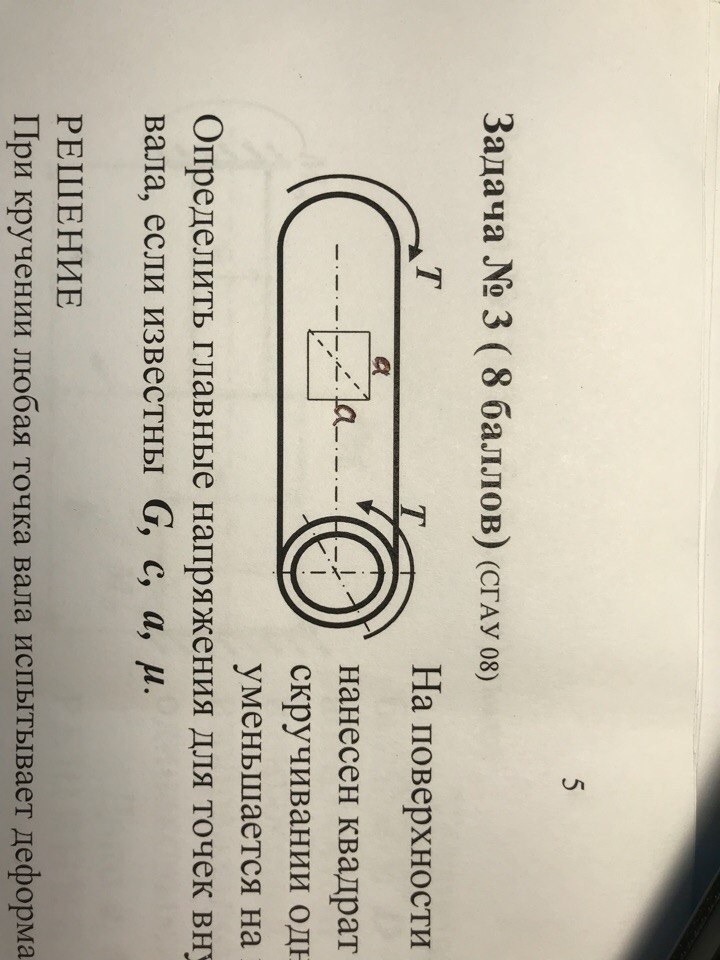 1    На поверхности полого вала ( нанесен квадрат со сторонами a. При скручивании одна из диагоналей квадрата уменьшается на величину Δ. Определить главные напряжения для точек внутренней поверхности вала.      заданы.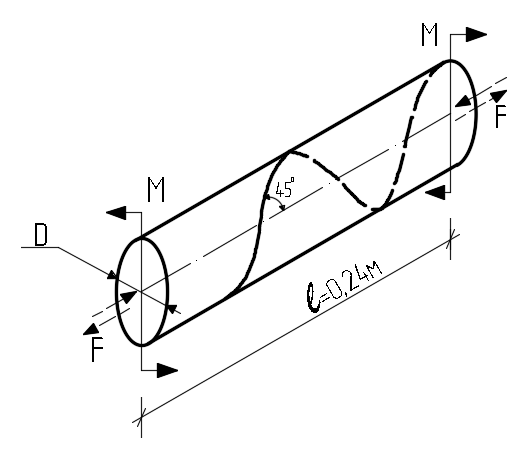 2    На стальной брус круглого поперечного сечения диаметром D = 20 мм наклеена по винтовой линии с углом 45˚ к образующей упругая нить. Брус нагружается скручивающими моментами М = 3 Н∙м и нить изменяет свою длину. Какие силы F (по величине и правлению) следует приложить вдоль оси бруса, чтобы длина нити стала равна первоначальной.    , 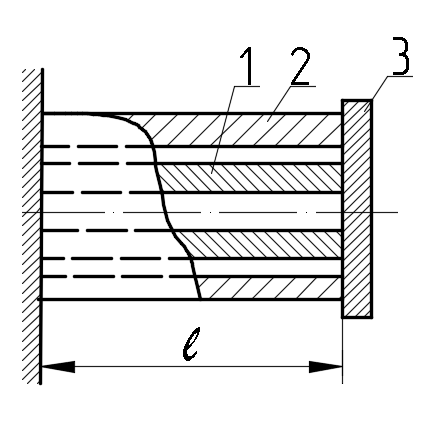 3    Две трубы 1 и 2 вставляются одна в другую и левыми концами жестко соединяются с опорой. К правому концу внутренней трубы 1 приваривается абсолютно жесткий диск 3 и прикладывается момент , закручивающий трубу на некоторый угол. После этого диск приваривается к наружной трубе 2.    Определить наибольшие касательные напряжения в трубах после снятия нагрузки. Материал труб одинаковый. 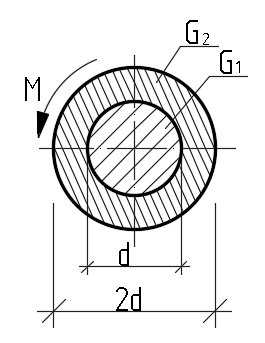 4    Составной вал выполнен из двух жестко соединенных между собой частей, материалы которых имеют модули сдвига . Определить максимальные касательные напряжения в частях вала и определить условие их равнопрочности. 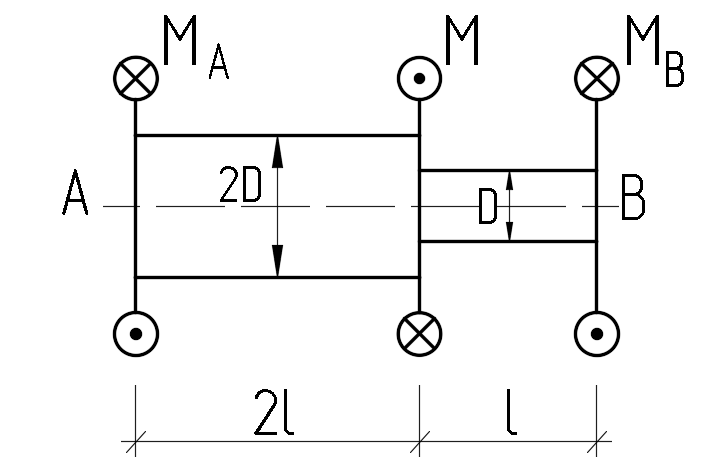 5    Из условия прочности определить момент М, если допускаемое напряжение , диаметр D = 2 см.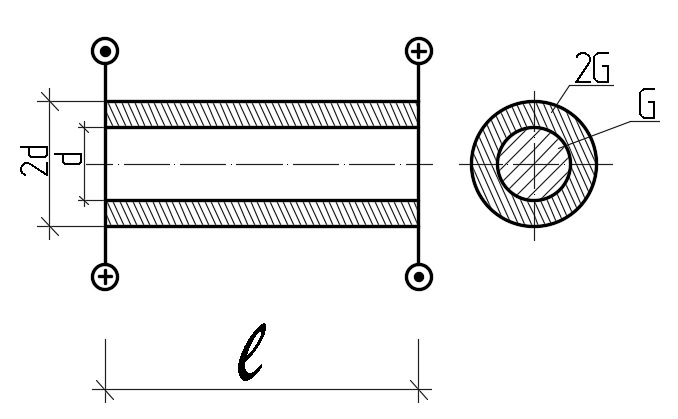 6    Определить угол закручивания биметаллического стержня под действием моментов М. Модуль сдвига материала наружного цилиндра в два раза больше внутреннего. Цилиндры абсолютно жестко связаны друг с другом.    G, l, d заданы.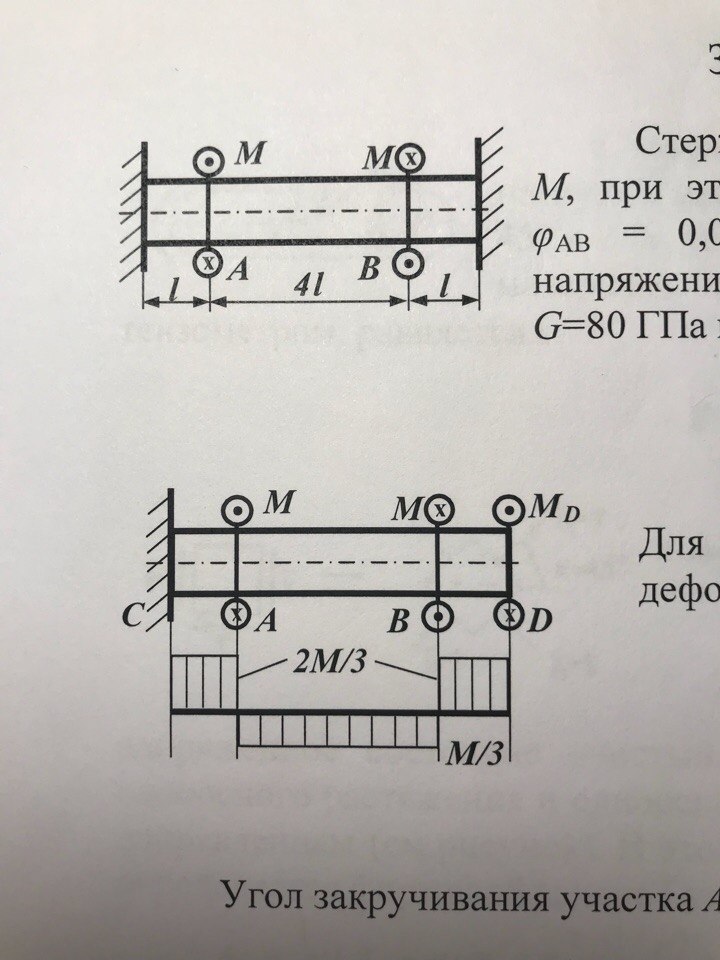 7    Стержень диаметром d = 4 см нагружен моментами М, при этом взаимный угол поворота сечений А и В     Вычислить наибольшие касательные напряжения, если модуль сдвига материала G = 80Гпа, l = 16см.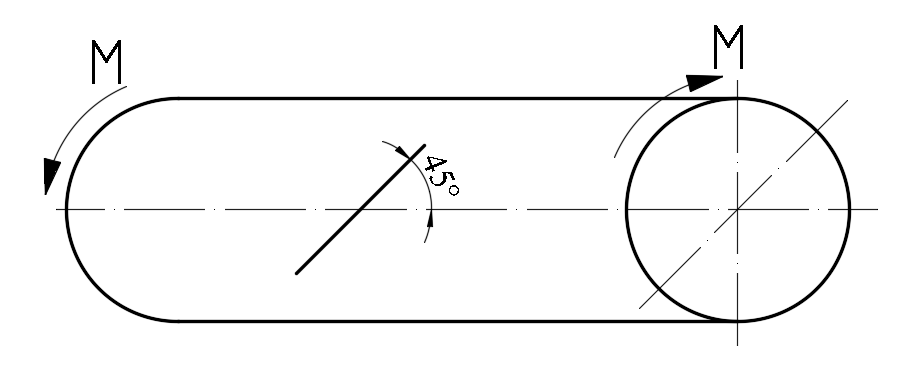 8    Стержень круглого поперечного сечения диаметром d нагружен моментами М.  На поверхности стержня, под углом 45˚ к оси, установлен тензометр.    Определить модуль сдвига материала G, если линейная деформация, замеренная тензометром, равняется ε. 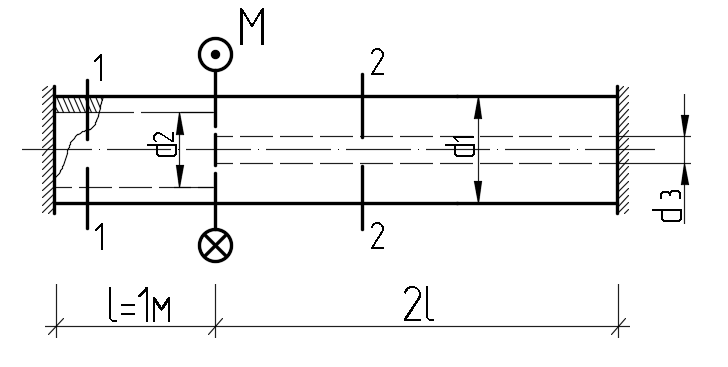 9    Для вала переменного сечения найти отношение максимальных касательных напряжений в сечениях 1-1 и 2-2.    =8∙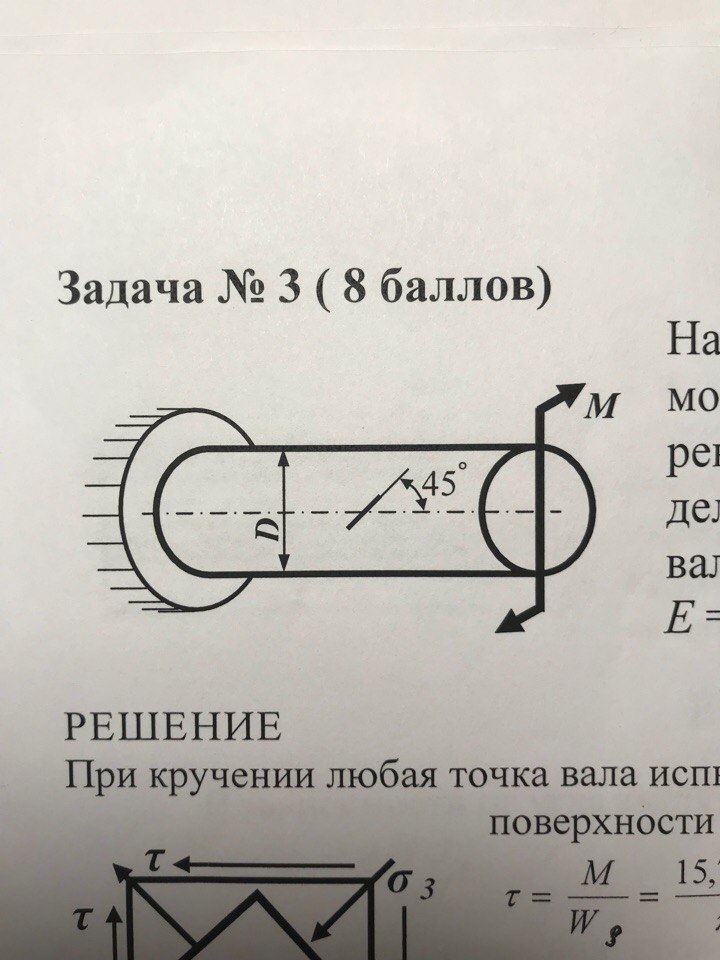 10    На поверхности вала диаметром D = 100мм, скручиваемого моментом М = 15,7 Кн∙м, под углом 45˚ к его оси замерена деформация .    Определить коэффициент Пуассона материала вала, если  МПа.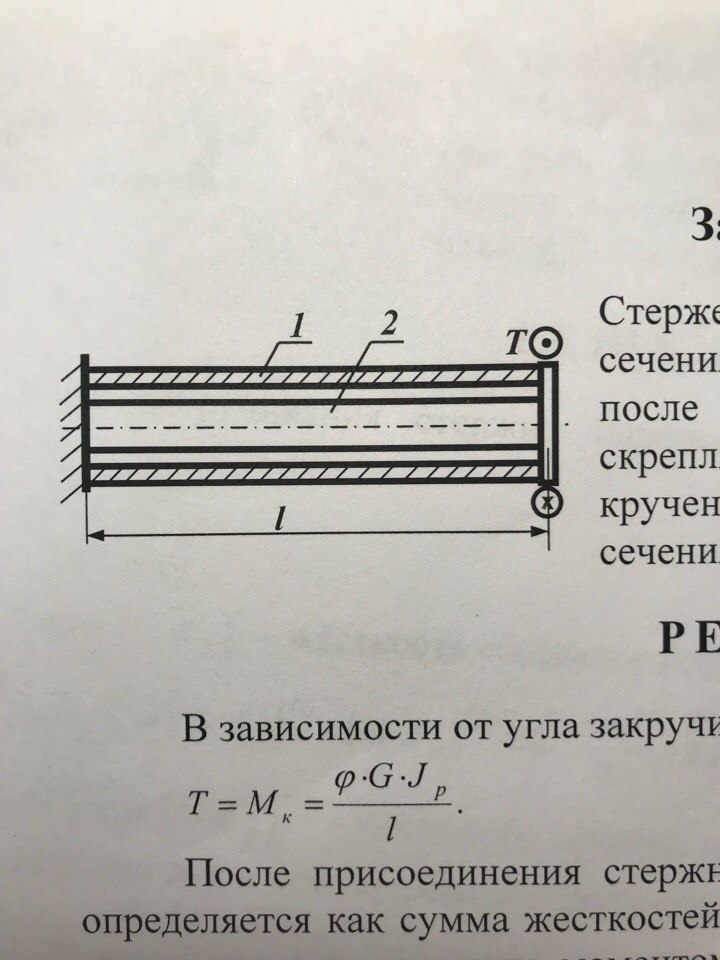 11    Стержень 2 длиной l c жесткостью поперечного сечения на кручение  закручивается моментом Т на угол ϕ, после чего при помощи диафрагмы жестко скрепляется с трубой 1, жесткость которой на кручении . Определить угол поворота концевого сечения после снятия нагрузки. 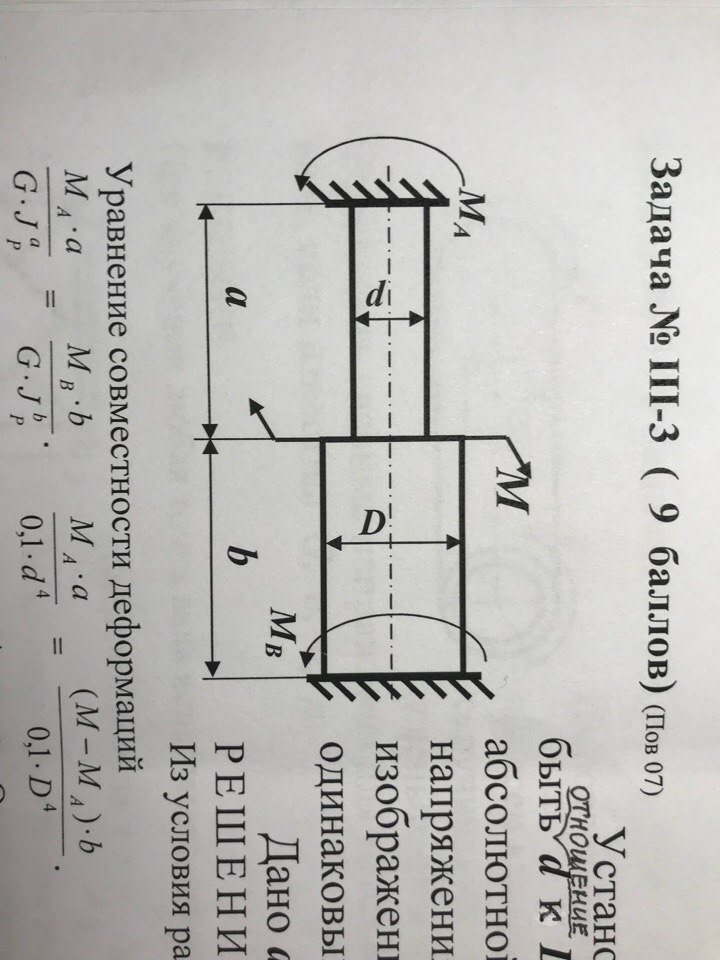 12    Установить, каким должно быть отношение d/D, чтобы наибольшие по абсолютной величине касательные напряжения во всех сечениях ступенчатого вала были одинаковы.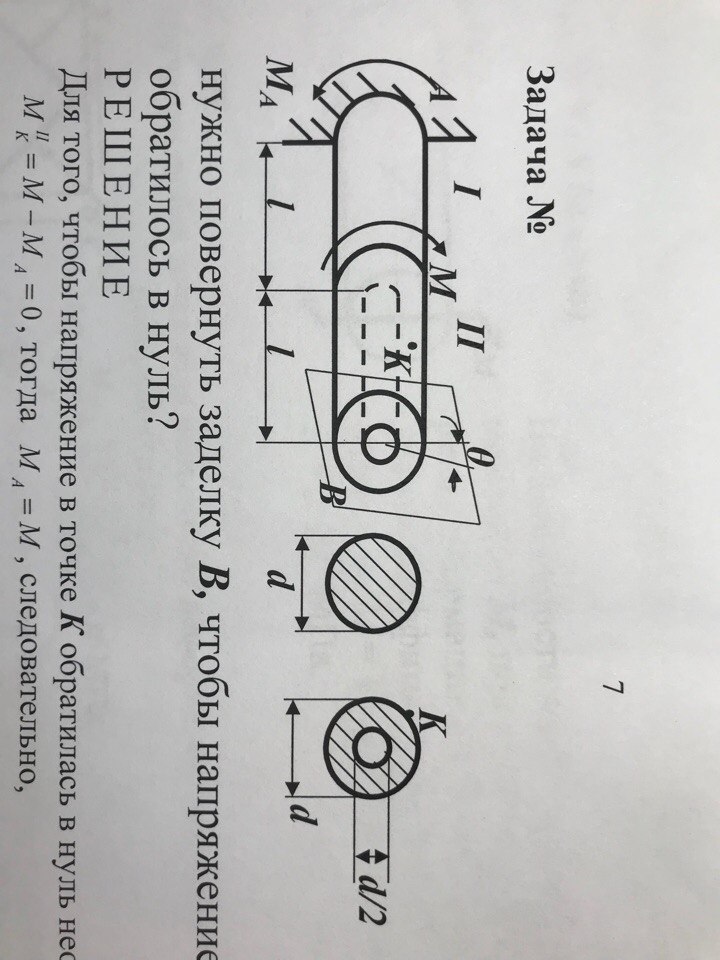 13    На какой угол нужно повернуть заделку В, что бы напряжение в точке К обратилось в нуль? 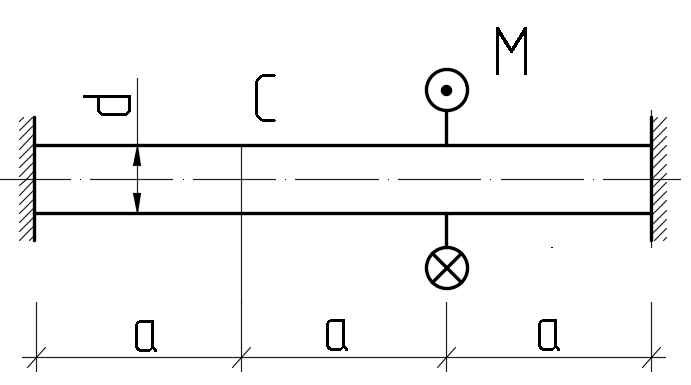 14    Круглый брус диаметром d, жестко закрепленный в опорных сечениях, разрезан в сечении С на две части, плотно касающиеся друг друга. Сначала брус нагревается на , а затем нагружается постепенно возрастающим скручивающим моментом М. При каком значении момента произойдет взаимное проворачивание частей вала в разрезе? Напряжения не превосходят предела упругости.     заданы.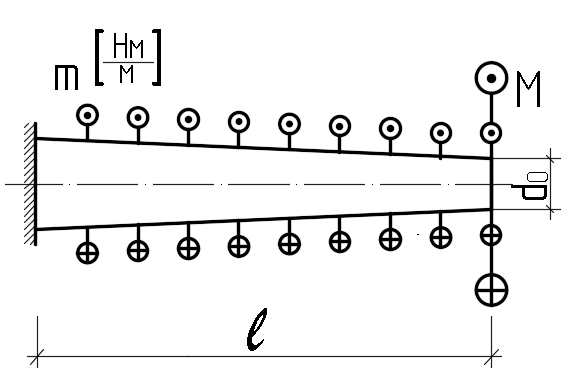 15    Найти форму сплошного вала равного сопротивления, нагруженного, как показано на рисунке. В правом торцевом сечении диаметр вала равен 